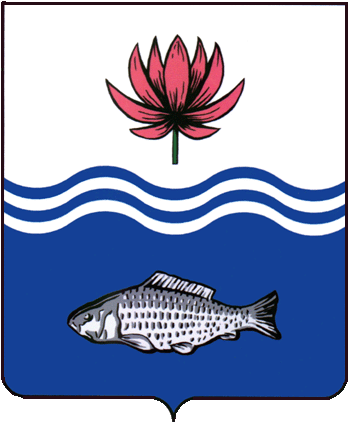 АДМИНИСТРАЦИЯ МО "ВОЛОДАРСКИЙ РАЙОН"АСТРАХАНСКОЙ ОБЛАСТИПОСТАНОВЛЕНИЕО внесении изменений в постановление администрации МО «Володарский район» № 1775 от 08.10.2013 г. «О комиссии по предупреждению и ликвидации чрезвычайных ситуаций и обеспечению пожарной безопасности МО «Володарский район»В  соответствии с постановлением Правительства Российской Федерации от 30 декабря . № 794 «О единой государственной системе предупреждения и ликвидации чрезвычайных ситуаций», во исполнение пункта 4.15.2 протокола заседания Комиссии по предупреждению и ликвидации чрезвычайных ситуаций и обеспечению пожарной безопасности при Правительстве Астраханской области от 20.02.2019 г. № 1, в целях  совершенствования координации деятельности районного звена территориальной подсистемы единой государственной системы предупреждения и ликвидации чрезвычайных ситуаций в выполнении мероприятий по снижению риска, смягчению и ликвидации последствий чрезвычайных ситуаций, работы по реализации государственной политики в области пожарной безопасности на территории района, администрация МО «Володарский район»ПОСТАНОВЛЯЕТ:1.Включить в состав комиссии по предупреждению и ликвидации чрезвычайных ситуаций и обеспечению пожарной безопасности МО «Володарский район» государственного инспектора отдела земельного надзора Управления Федеральной службы по ветеринарному и фитосанитарному надзору по Ростовской, Волгоградской и Астраханской областям и Республике Калмыкия Добрякова Романа Александровича.2.Настоящее постановление считать неотъемлемой частью постановления администрации МО «Володарский район» № 1775 от 08.10.2013 г. «О комиссии по предупреждению и ликвидации чрезвычайных ситуаций и обеспечению пожарной безопасности МО «Володарский район».	3.Сектору информационных технологий организационного отдела администрации МО «Володарский район» (Поддубнов) разместить настоящее постановление на сайте администрации МО «Володарский район».4. Главному редактору МАУ «Редакция газеты «Заря Каспия» Шаровой Е.А. опубликовать настоящее постановление в районной газете. 5.Постановление вступает в силу со дня его подписания.	6.Контроль за исполнением настоящего постановления возложить на и.о.заместителя главы администрации МО «Володарский район» по оперативной работе Мухамбетова Р.Т.Глава администрации 						Х.Г.Исмухановот 06.04.2021 г.N 473